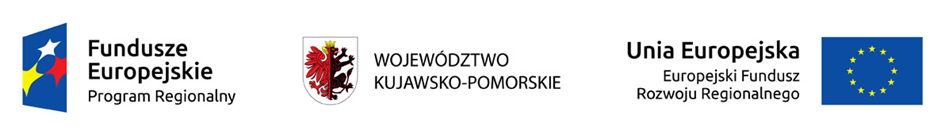 	Załącznik Nr 3 do SWZ/ZP/TP -3/2022.........................................................       Nazwa Wykonawcy			WYKAZ  OSÓB SKIEROWANYCH PRZEZ WYKONAWCĘ DO REALIZACJI ZAMÓWIENIA PUBLICZNEGO.....................................................................kwalifikowany podpis elektroniczny,podpis zaufany lub podpis osobisty.osoby/ osób/ upoważnionej/ychLp.Imię i nazwiskoOpis kwalifikacji zawodowych, uprawnień, doświadczenia i wykształcenia niezbędnego do wykonania zamówienia publicznego Zakres powierzonych do wykonania czynnościInformacja o podstawie do dysponowania osobami przez Wykonawcę12345